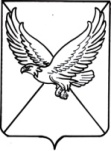 АДМИНИСТРАЦИЯ ПЕРВОМАЙСКОГО СЕЛЬСКОГО ПОСЕЛЕНИЯЛЕНИНГРАДСКОГО РАЙОНАП О С Т А Н О В Л Е Н И Еот 22.09.2021                                                                                                       № 57 поселок ПервомайскийО признании утратившим силу постановление администрацииПервомайского сельского поселения Ленинградского районаВ соответствии с Федеральным законом от 11 июня 2021 г. № 170-ФЗ «О внесении изменений в отдельные законодательные акты Российской Федерации в связи с принятием Федерального закона «О государственном контроле (надзоре) и муниципальном контроле в Российской Федерации», руководствуясь Уставом  Первомайского сельского поселения Ленинградского района, п о с т а н о в л я ю: 1. Признать утратившим силу постановление администрации Первомайского сельского поселения Ленинградского района от 30 декабря 2019 г. № 109 (с изм. от 14 декабря 2020 № 73) «Об утверждении административного регламента исполнения муниципальной функции по осуществлению муниципального контроля в области торговой деятельности».2. Контроль за выполнением настоящего постановления оставляю за собой.3. Настоящее постановление вступает в силу со дня его обнародования.Глава Первомайского сельского поселения Ленинградского района	                                                         М. А. КоровайныйПроект подготовил и внёс:Начальник общего отдела администрации Первомайского сельского поселения			 С.В.Пантелеева